                        

                       PARLIAMENTARY PROCEDURE STATE PRELIMINARY SCORE SHEET
                       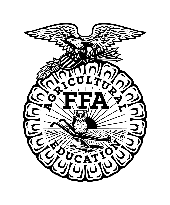                         

                       PARLIAMENTARY PROCEDURE STATE PRELIMINARY SCORE SHEET
                                               

                       PARLIAMENTARY PROCEDURE STATE PRELIMINARY SCORE SHEET
                                               

                       PARLIAMENTARY PROCEDURE STATE PRELIMINARY SCORE SHEET
                                               

                       PARLIAMENTARY PROCEDURE STATE PRELIMINARY SCORE SHEET
                                               

                       PARLIAMENTARY PROCEDURE STATE PRELIMINARY SCORE SHEET
                                               

                       PARLIAMENTARY PROCEDURE STATE PRELIMINARY SCORE SHEET
                                               

                       PARLIAMENTARY PROCEDURE STATE PRELIMINARY SCORE SHEET
                       ChapterChapterChapterChapterChapterChapterDateDateTimeTimeTimeTimeContestant*Appropriate Dress
10 Points*Appropriate Dress
10 PointsRequired Motion
40 Points/20 Each**Discussion Participation
60 Points Max-20 Pts Max Per Disc**Discussion Participation
60 Points Max-20 Pts Max Per Disc**Discussion Participation
60 Points Max-20 Pts Max Per DiscTotal Score
110/OfficerVice PresidentSecretaryTreasurerReporterSentinelPresidentAppropriate Dress 10 Points (10 points maximum)Appropriate Dress 10 Points (10 points maximum)Appropriate Dress 10 Points (10 points maximum)Appropriate Dress 10 Points (10 points maximum)Appropriate Dress 10 Points (10 points maximum)Appropriate Dress 10 Points (10 points maximum)PresidentAbility to preside-handling of motions, keeping members informed, use of the gavel, distribution of discussion-(80 points maximum)Ability to preside-handling of motions, keeping members informed, use of the gavel, distribution of discussion-(80 points maximum)Ability to preside-handling of motions, keeping members informed, use of the gavel, distribution of discussion-(80 points maximum)Ability to preside-handling of motions, keeping members informed, use of the gavel, distribution of discussion-(80 points maximum)Ability to preside-handling of motions, keeping members informed, use of the gavel, distribution of discussion-(80 points maximum)Ability to preside-handling of motions, keeping members informed, use of the gavel, distribution of discussion-(80 points maximum)PresidentLeadership-stage presence, poise, self-confidence, politeness and voice-(20 points maximum)Leadership-stage presence, poise, self-confidence, politeness and voice-(20 points maximum)Leadership-stage presence, poise, self-confidence, politeness and voice-(20 points maximum)Leadership-stage presence, poise, self-confidence, politeness and voice-(20 points maximum)Leadership-stage presence, poise, self-confidence, politeness and voice-(20 points maximum)Leadership-stage presence, poise, self-confidence, politeness and voice-(20 points maximum)Team’s General EffectConclusions Reached by Team-(50 points maximum)Conclusions Reached by Team-(50 points maximum)Conclusions Reached by Team-(50 points maximum)Conclusions Reached by Team-(50 points maximum)Conclusions Reached by Team-(50 points maximum)Conclusions Reached by Team-(50 points maximum)Team’s General EffectTeam Effect-(50 points maximum)Team Effect-(50 points maximum)Team Effect-(50 points maximum)Team Effect-(50 points maximum)Team Effect-(50 points maximum)Team Effect-(50 points maximum)Team’s General EffectTeam’s voice, poise, expression and teamwork-(50 Points maximum)Team’s voice, poise, expression and teamwork-(50 Points maximum)Team’s voice, poise, expression and teamwork-(50 Points maximum)Team’s voice, poise, expression and teamwork-(50 Points maximum)Team’s voice, poise, expression and teamwork-(50 Points maximum)Team’s voice, poise, expression and teamwork-(50 Points maximum)Written TestAverage of the six individual test scores-(100 points maximum)Average of the six individual test scores-(100 points maximum)Average of the six individual test scores-(100 points maximum)Average of the six individual test scores-(100 points maximum)Average of the six individual test scores-(100 points maximum)Average of the six individual test scores-(100 points maximum)SubtotalSubtotalSubtotalSubtotalSubtotalSubtotalSubtotalDeductions:Deductions for parliamentary mistakes-5-20 points per mistakeDeductions for parliamentary mistakes-5-20 points per mistakeDeductions for parliamentary mistakes-5-20 points per mistakeDeductions for parliamentary mistakes-5-20 points per mistakeDeductions for parliamentary mistakes-5-20 points per mistakeDeductions for parliamentary mistakes-5-20 points per mistakeDeductions:Omitting a required motion-50 points per motion from team scoreOmitting a required motion-50 points per motion from team scoreOmitting a required motion-50 points per motion from team scoreOmitting a required motion-50 points per motion from team scoreOmitting a required motion-50 points per motion from team scoreOmitting a required motion-50 points per motion from team scoreDeductions:Deductions for overtime-25 points for every 30 seconds over 10:30Deductions for overtime-25 points for every 30 seconds over 10:30Deductions for overtime-25 points for every 30 seconds over 10:30Deductions for overtime-25 points for every 30 seconds over 10:30Deductions for overtime-25 points for every 30 seconds over 10:30Deductions for overtime-25 points for every 30 seconds over 10:30Comments:Comments:Comments:Comments:Comments:Comments:Comments:Comments:Total  ScoreTotal  ScoreTotal  ScoreTotal  ScoreTotal  Score*Official Dress
Refer to the most current Official FFA Manual*Official Dress
Refer to the most current Official FFA Manual**Discussion should be evaluated on its quality (interesting, logical and relevancy)   No more than 2 debates per member per motion can be scored, and only the first 4 debates per member will be scored.**Discussion should be evaluated on its quality (interesting, logical and relevancy)   No more than 2 debates per member per motion can be scored, and only the first 4 debates per member will be scored.**Discussion should be evaluated on its quality (interesting, logical and relevancy)   No more than 2 debates per member per motion can be scored, and only the first 4 debates per member will be scored.**Discussion should be evaluated on its quality (interesting, logical and relevancy)   No more than 2 debates per member per motion can be scored, and only the first 4 debates per member will be scored.**Discussion should be evaluated on its quality (interesting, logical and relevancy)   No more than 2 debates per member per motion can be scored, and only the first 4 debates per member will be scored.**Discussion should be evaluated on its quality (interesting, logical and relevancy)   No more than 2 debates per member per motion can be scored, and only the first 4 debates per member will be scored.*Official Dress
Refer to the most current Official FFA Manual*Official Dress
Refer to the most current Official FFA ManualExcellent Discussion: 15-20 Points       Good Discussion:  10-15 Points             Average Discussion:  5-10 Points                            Poor Discussion: 0-5 PointsExcellent Discussion: 15-20 Points       Good Discussion:  10-15 Points             Average Discussion:  5-10 Points                            Poor Discussion: 0-5 PointsExcellent Discussion: 15-20 Points       Good Discussion:  10-15 Points             Average Discussion:  5-10 Points                            Poor Discussion: 0-5 PointsExcellent Discussion: 15-20 Points       Good Discussion:  10-15 Points             Average Discussion:  5-10 Points                            Poor Discussion: 0-5 PointsExcellent Discussion: 15-20 Points       Good Discussion:  10-15 Points             Average Discussion:  5-10 Points                            Poor Discussion: 0-5 PointsExcellent Discussion: 15-20 Points       Good Discussion:  10-15 Points             Average Discussion:  5-10 Points                            Poor Discussion: 0-5 Points